Introducing Na2SO4 in aqueous ZnSO4 electrolyte realizes superior electrochemical performance in zinc-ion hybrid capacitorK. A. Owusu, X. Pan, R. Yu, L. Qu, Z. Liu, Z. Wang, M. Tahir, W. A. Haider, L. Zhou, L. MaiSupplementary figures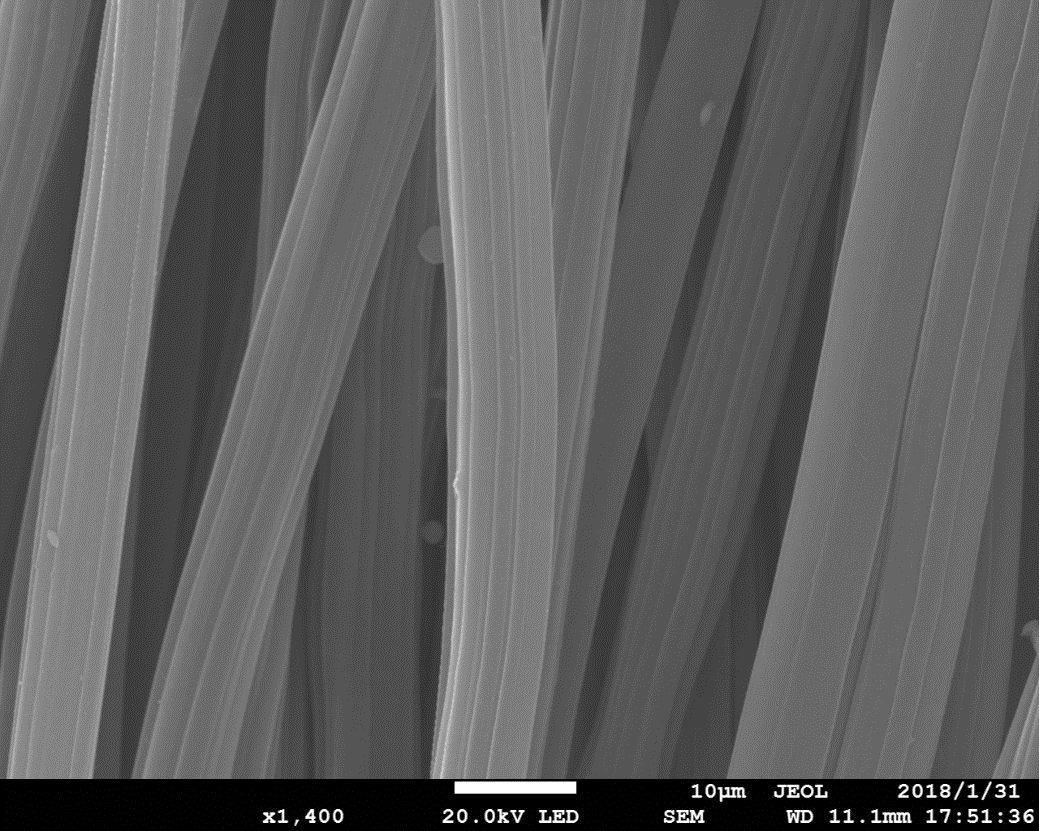 Figure S1. SEM image of the pristine CC.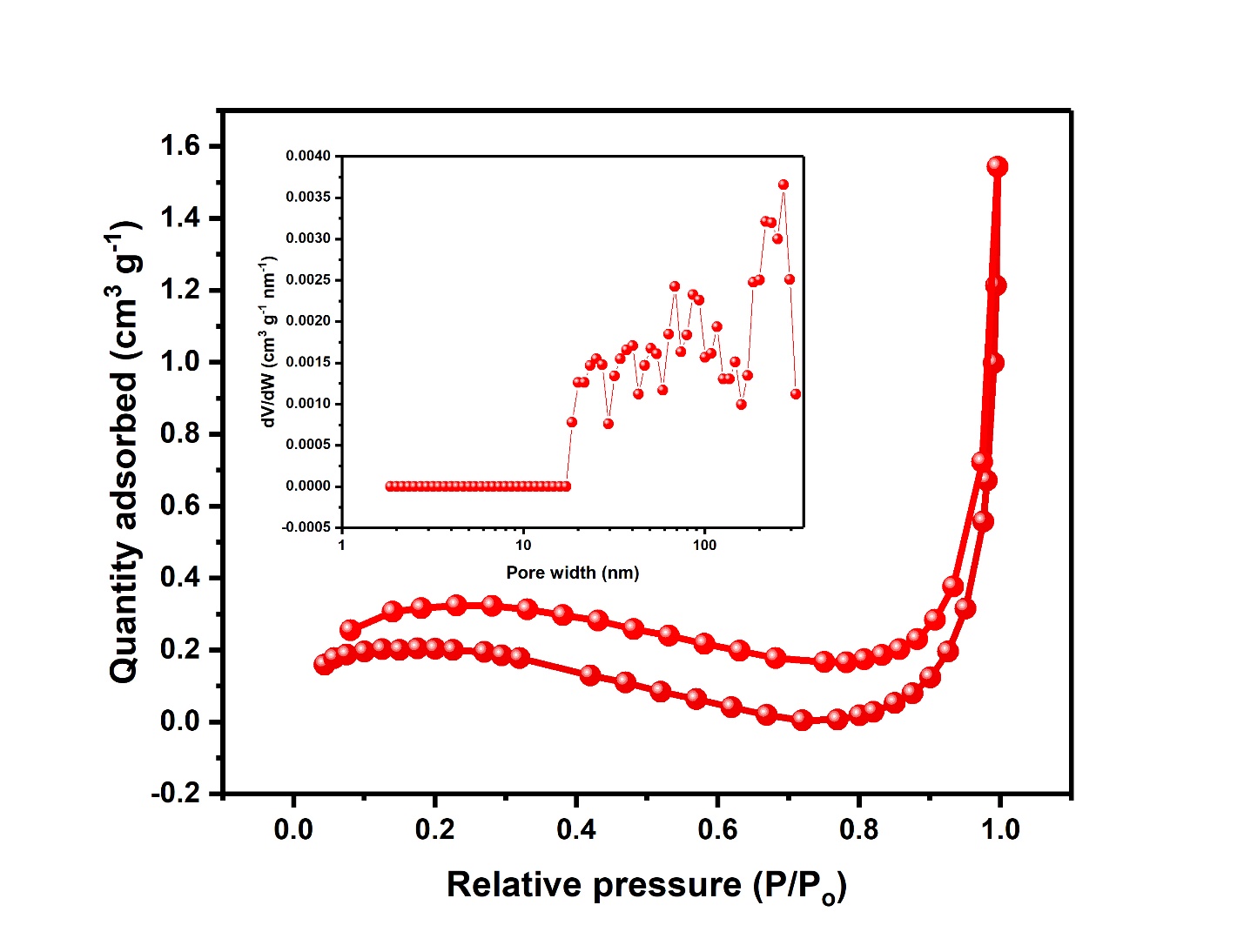 Figure S2. N2 adsorption-desorption curve of the pristine CC (Inset: pore-size distribution of the untreated CC).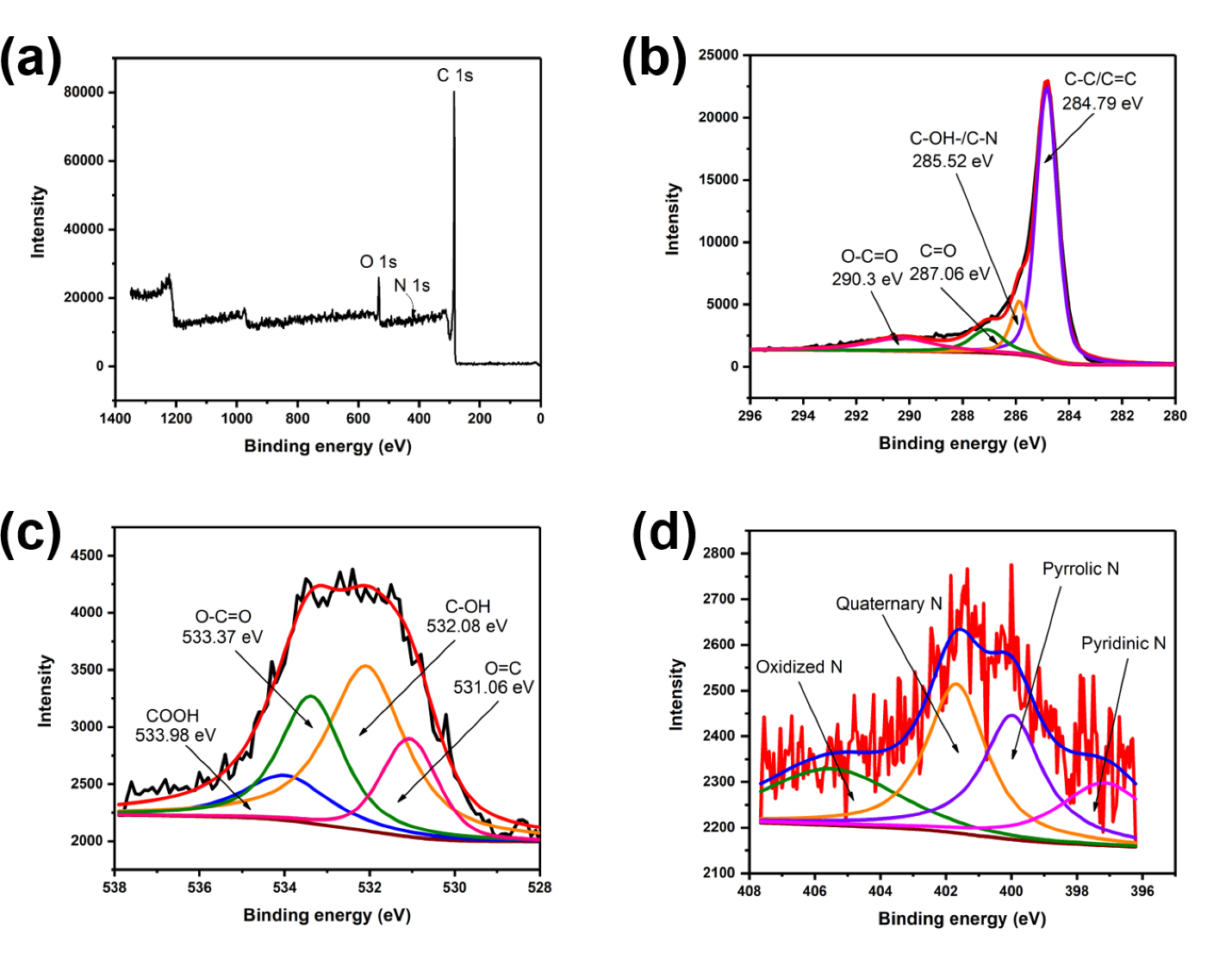 Figure S3. XPS survey spectrum of the ACC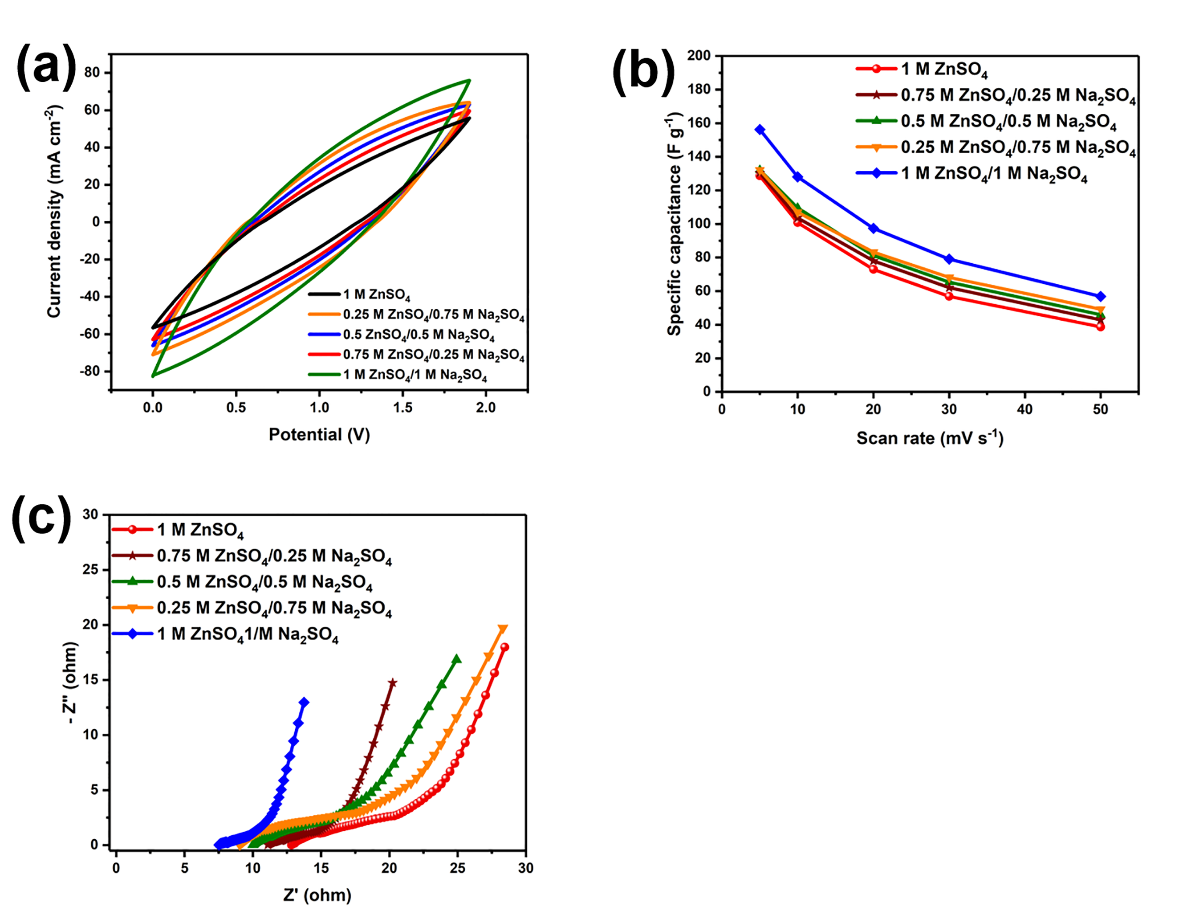 Figure S4. (a) Cyclic voltammetry (CV) curves of the ACC//Zn ZIHC using different combinations of the Na2SO4 and ZnSO4 electrolytes.  (b) Rate capability of the ACC//Zn ZIHC using different combinations of the Na2SO4 and ZnSO4 electrolytes. (c) EIS Nyquist plots of the ACC//Zn ZIHC device using different combinations of Na2SO4 and ZnSO4 electrolytes. 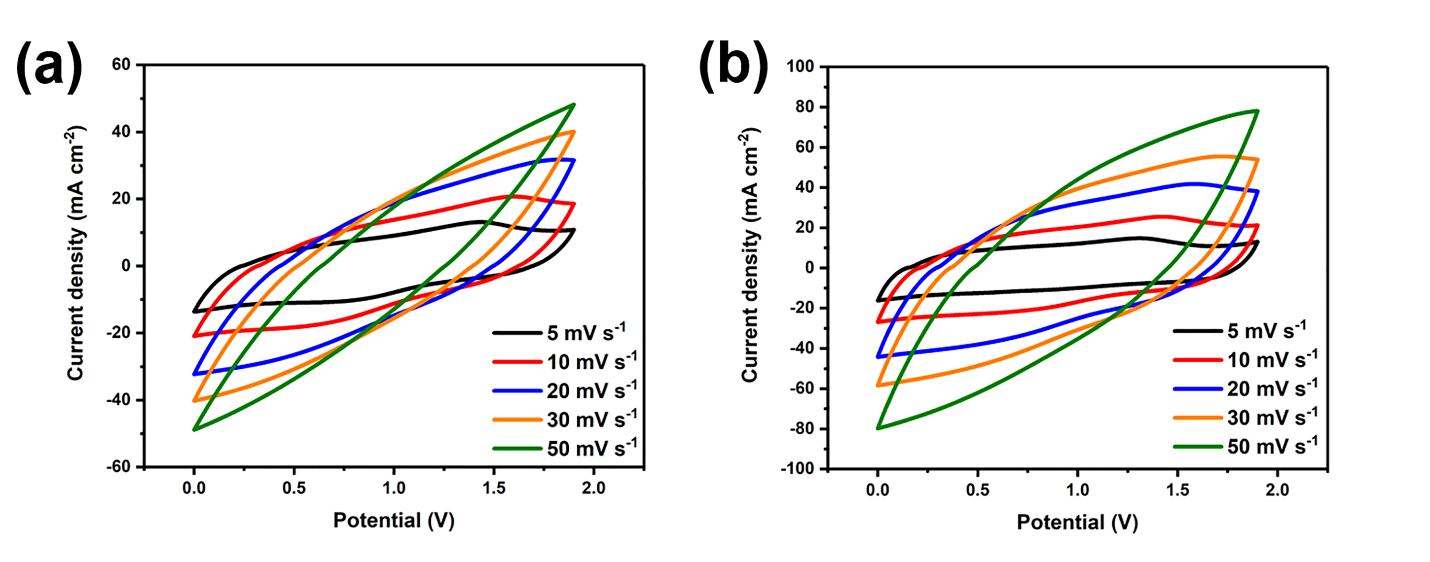 Figure S5. Cyclic voltammetry curves of the ZIHC using (a) 1 M ZnSO4 and (b) 1 M ZnSO4/1 M Na2SO4 electrolyte. 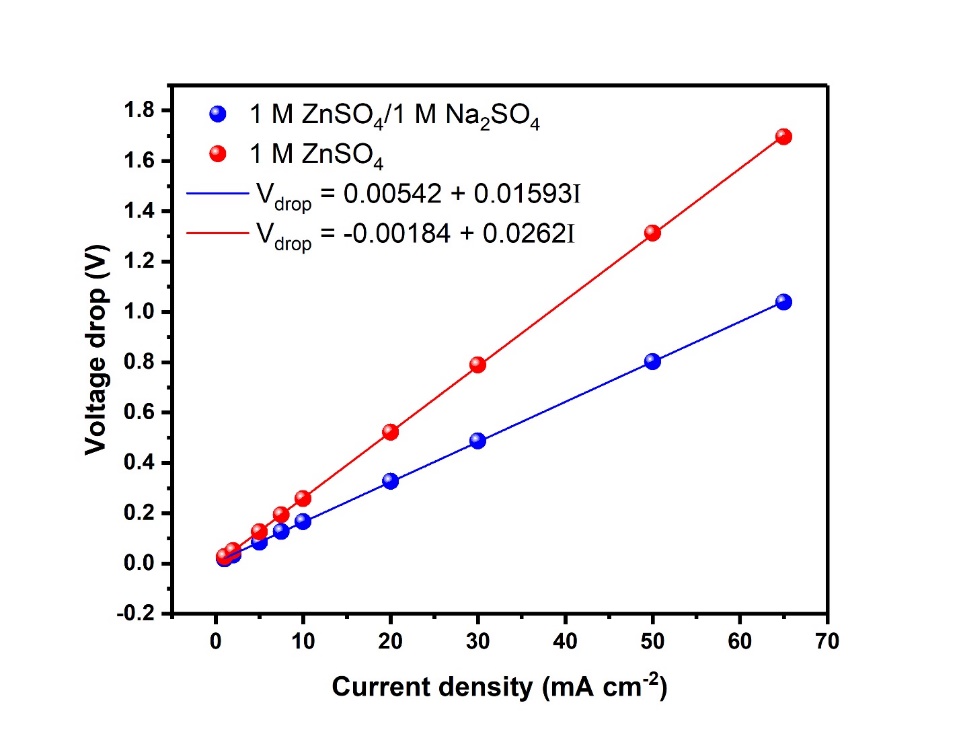 Figure S6. Comparison of the voltage drops at different current densities of the ZIHCs in 1 M ZnSO4 and 1 M ZnSO4/1 M Na2SO4 electrolyte.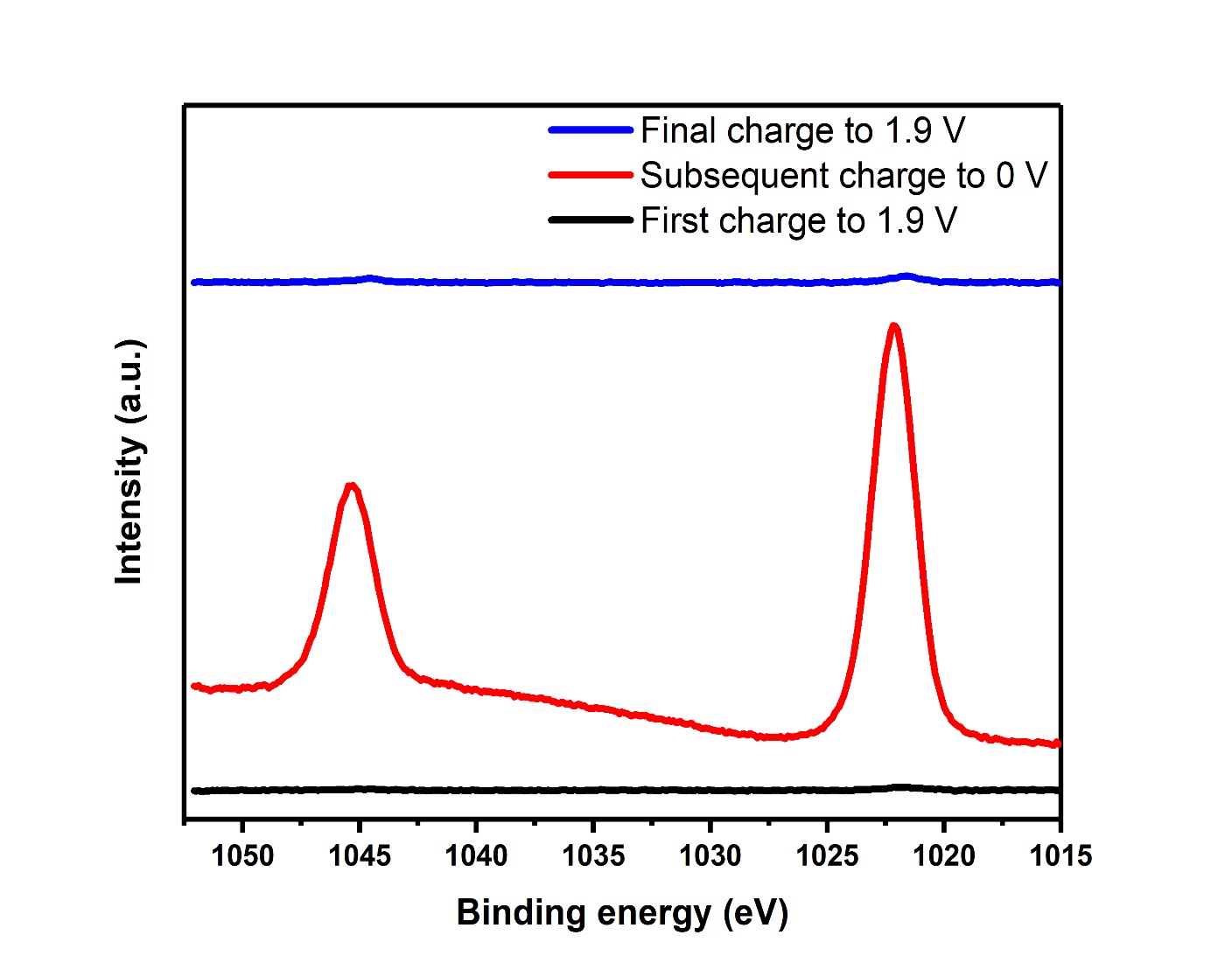 Figure S7. Zn 2p XPS signal at first charge (charge to 1.9 V), discharge to 0 V and final charge to 1. 9 V. 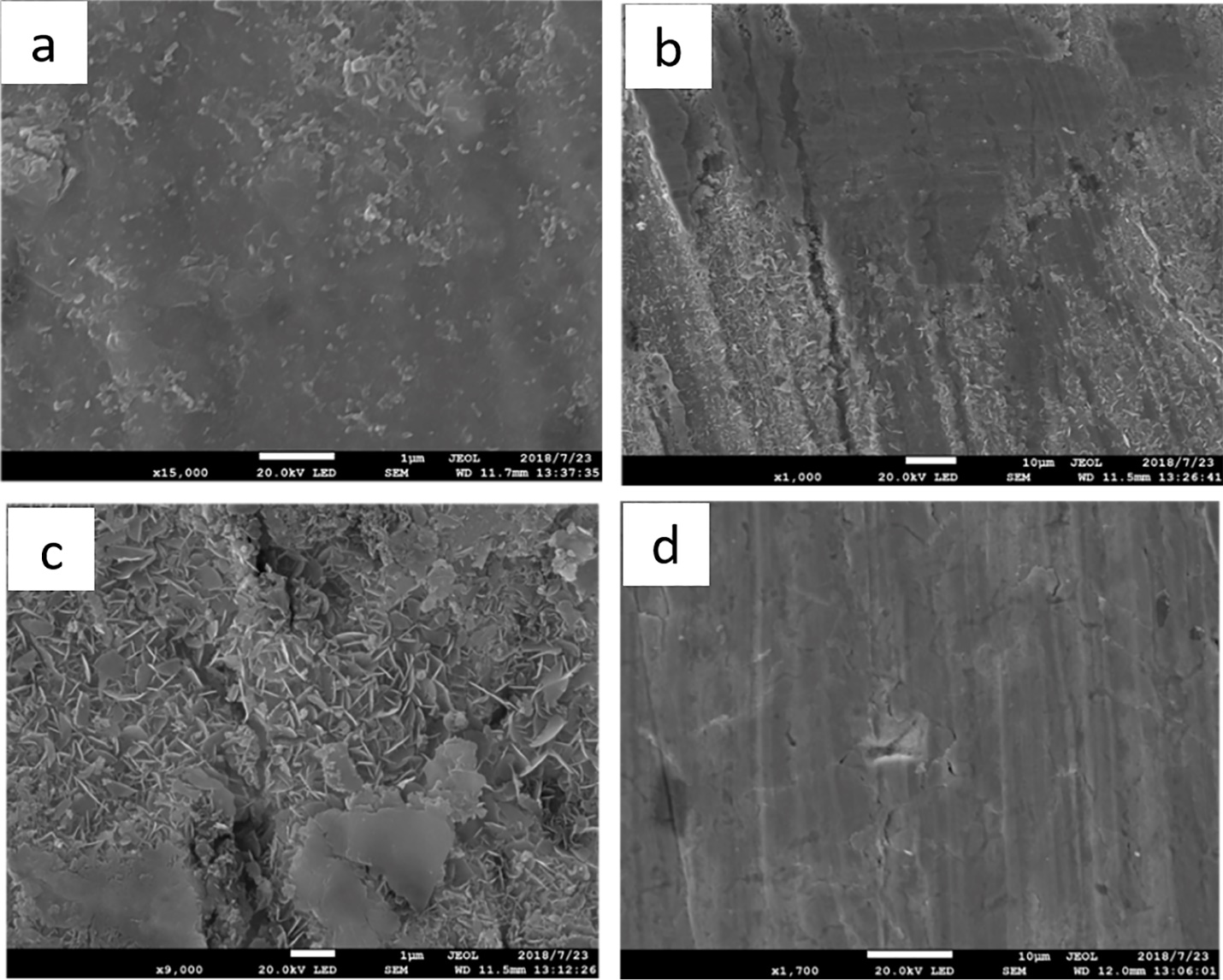 Figure S8. SEM images at (a) charge to 1.9 V (b) discharge from 1.9 V to 1.0 V (c) discharge to 0 V and (d) final charge to 1.9 V. 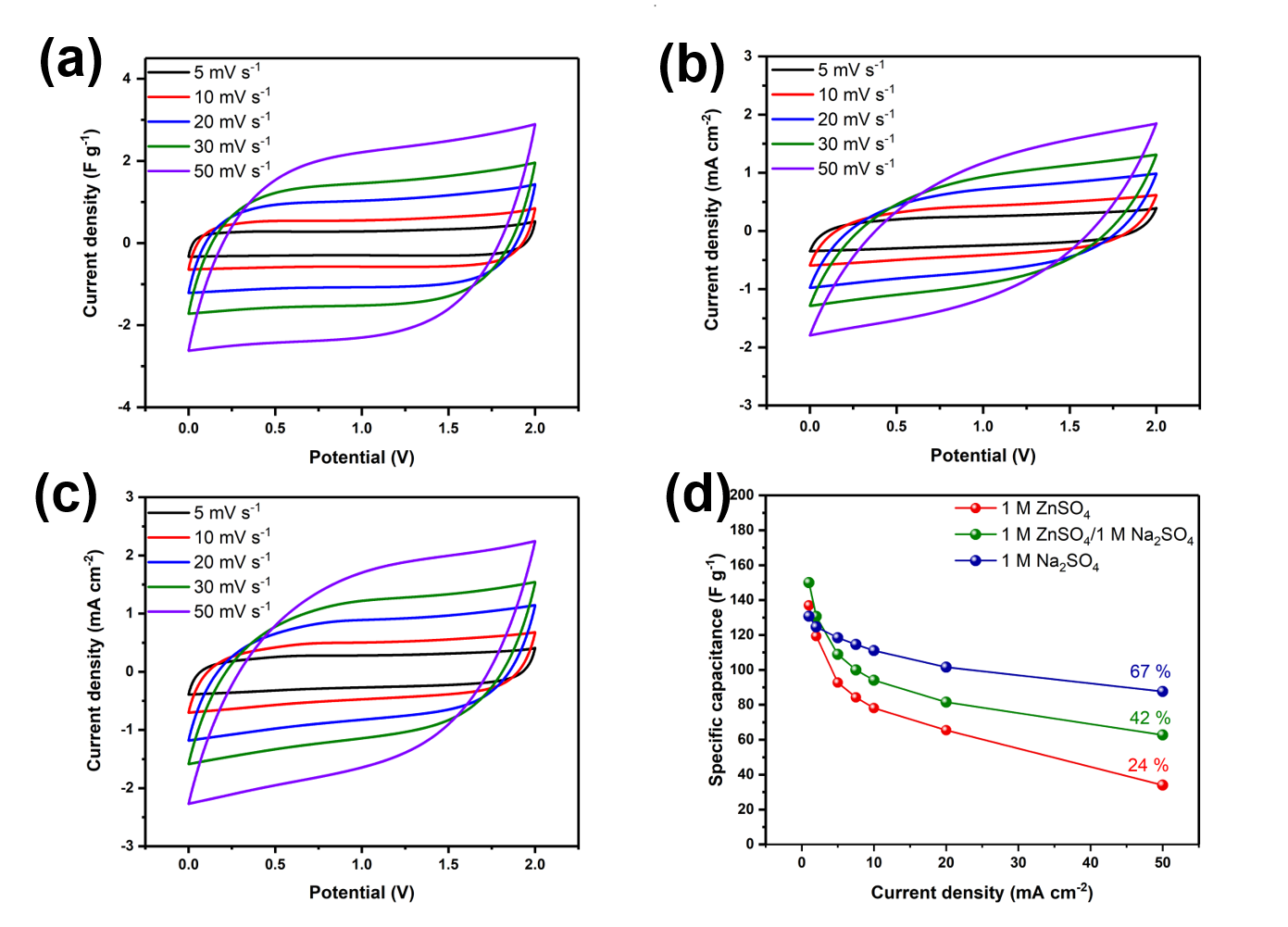 Figure S9. (a) Cyclic voltammetry curves of the ACC symmetric supercapacitor fabricated with 1 M Na2SO4. (b) Cyclic voltammetry curves of the ACC symmetric supercapacitor fabricated with 1 M ZnSO4 electrolyte. (c) Cyclic voltammetry curves of the ACC symmetric supercapacitor fabricated with 1 M ZnSO4/1 M Na2SO4 electrolyte. (c) Rate capability of the ACC electrodes in the different electrolytes. 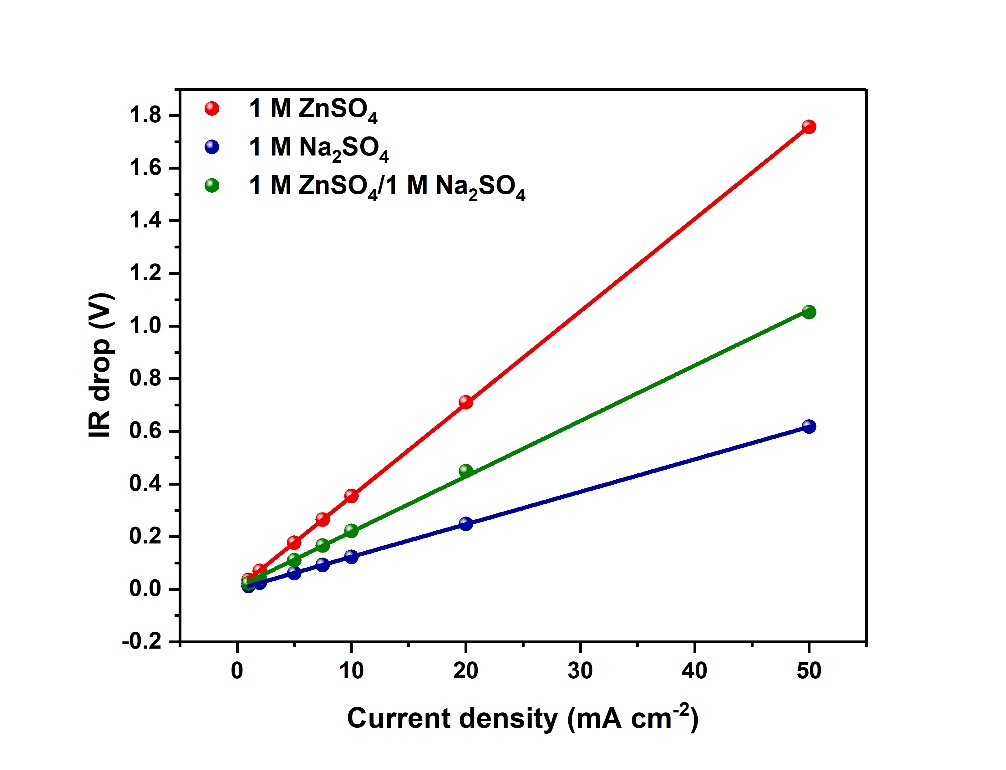 Figure S10. Comparison of the voltage drops at different current densities of the carbon symmetric supercapacitor device in 1 M ZnSO4, 1 M Na2SO4 and 1 M ZnSO4/1 M Na2SO4 electrolyte.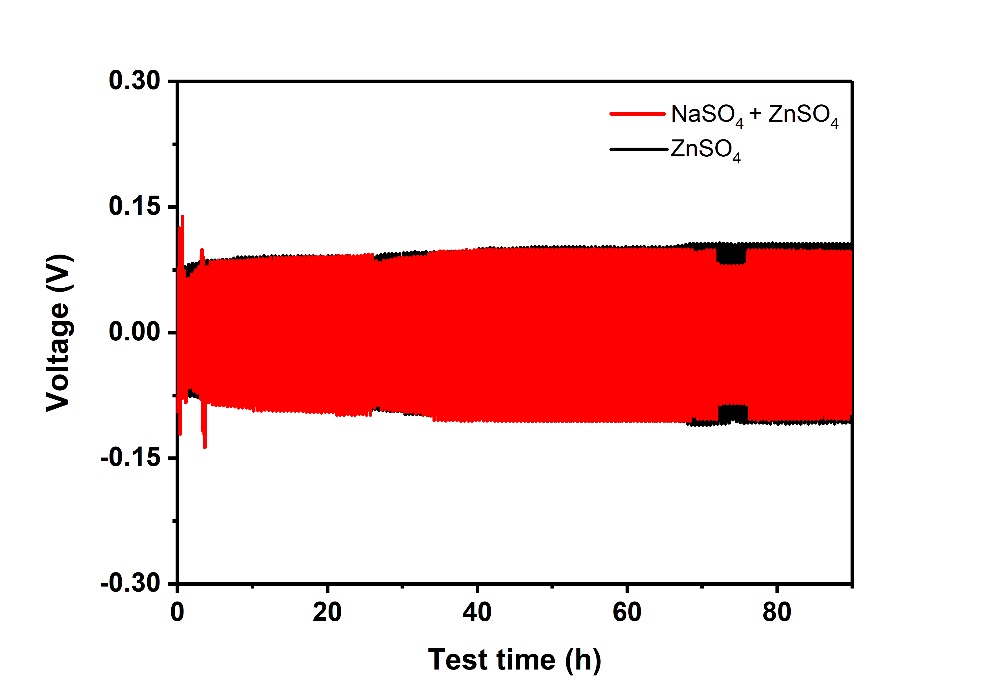 Figure S11. Typical GCD curves of symmetric cells with 1 M ZnSO4 electrolyte (black) and 1 M ZnSO4/1 M Na2SO4 at a current density of 0.5 mA cm-2.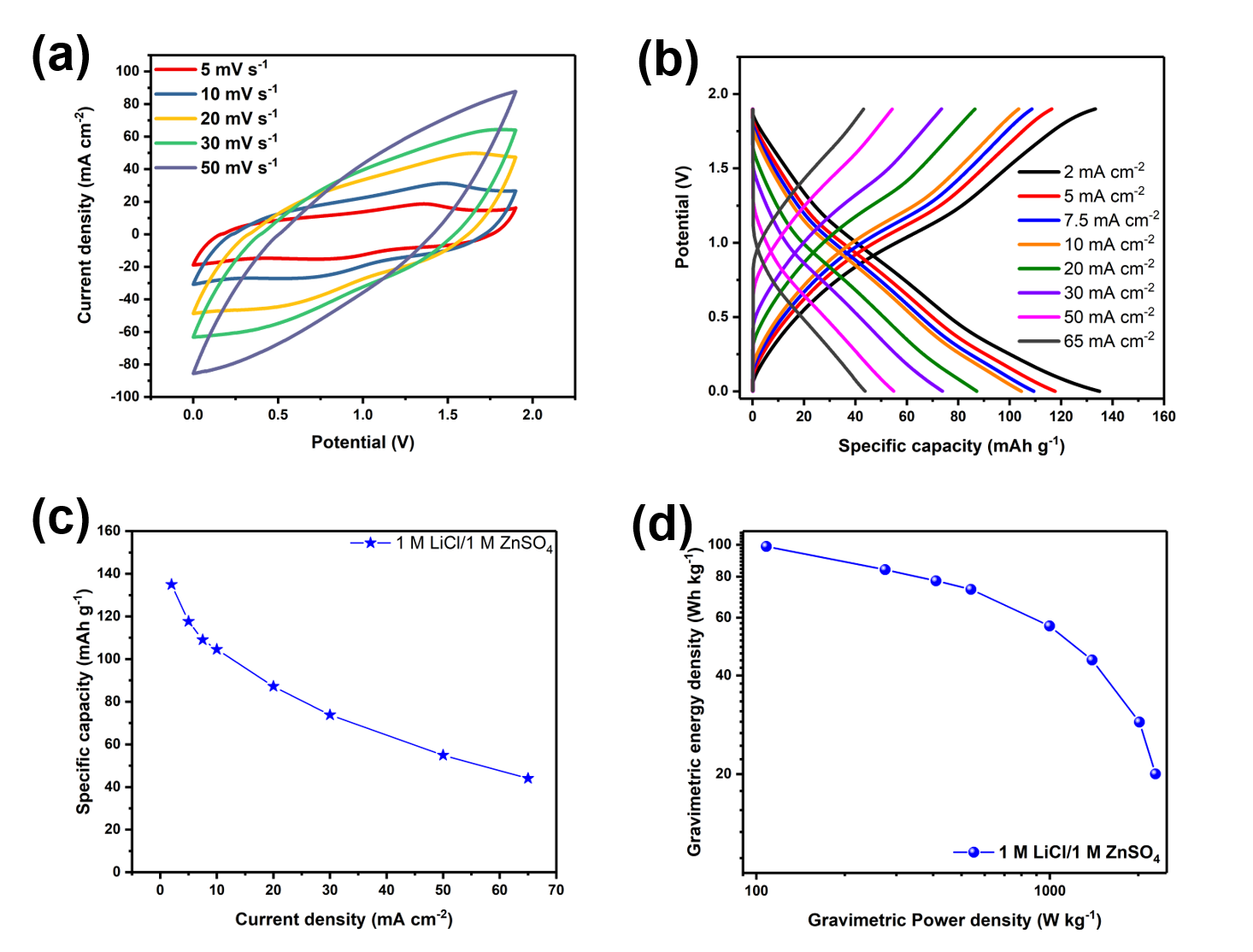 Figure S12. (a) Cyclic voltammetry curves of the Zn-ion HSC using 1 M LiCl/1 M ZnSO4 electrolyte. (b) Charge discharge curves of the Zn-ion HSC using 1 M LiCl/ 1 M ZnSO4 electrolyte. (c) Specific capacity of the ZIHC using 1 M LiCl/1 M ZnSO4 electrolyte. (d) Gravimetric energy and power density of the ZIHC using 1 M LiCl/1 M ZnSO4 electrolyte. Table S1. Comparison of the ionic conductivities of the different zinc and sodium sulphate electrolyte combinations.Table S2. Comparison of the performance of this work with some reported ZIHC devicesReferencesX.P. Ma, J.Y. Cheng, L.B. Dong, W.B. Liu, J. Mou, L. Zhao, J.J. Wang, D.Y. Ren, J.L. Wu, C.J. Xu, F.Y. Kang, Energy Storage Mater. 20 (2019) 335-342.H. Wang, M. Wang, Y.B. Tang, Energy  Storage Mater. 13 (2018) 1-7.S.M. Chen, L.T. Ma, K. Zhang, M. Kamruzzaman, J.A. Zapien, J. Mater. Chem. A. 7 (2019) 7784-7790.L. He, Y. Liu, C.Y. Li, D. Yang, W.G. Wang, W.Q. Yan, W.B. Zhou, Z.X. Wu, L.L. Wang, Q.H. Huang, Y.S. Zhu, Y.H. Chen, L.J. Fu, X.H. Hou, Y.P. Wu, ACS Appl. Energy Mater. 2 (2019) 5835-5842.H.Z. Zhang, Q.Y. Liu, Y.B. Fang, C.L. Teng, X.Q. Liu, P.P. Fang, Y.X. Tong, X.H. Lu, Adv. Energy Mater. 31 (2019) 1904948.P.F. Yu, Y. Zeng, Y.X. Zeng, H.W. Dong, H. Hu, Y.L. Liu, M.T. Zheng, Y. Xiao, X.H. Lu, Y. Liang, Electrochim. Acta 327 (2019) 134999.ElectrolyteIonic Conductivity (S cm-1)1 M ZnSO4 electrolyte1 M Na2SO4 electrolyte1 M ZnSO4/1 M Na2SO4 electrolyte0.25 ZnSO4/0.75 M Na2SO4 electrolyte0.5 M ZnSO4/0.5 M Na2SO4 electrolyte0.75 M ZnSO4/0.25 M Na2SO4 electrolyte0.110.6070.4830.4190.3760.348Zinc-Ion Hybrid Capacitor (ZIHC)Specific capacity(mAh g-1)Cell Voltage(V)Energy Density (Wh kg-1)Cycling PerformanceMnO2/ZnSO4/Zn[1]54.12 V34.865.3 % after 3000 cyclesAC/Zn(CF3SO3)2/Zn[2]170 F g-11.8 V52.791 % after 20000 cyclesHCS/ZnSO4/Zn[3]86.81.8 V59.798 % after 15000 cyclesACC/ZnSO4/Zn[4]318 F g-11.6 V9499.2 % after 10000 cyclesHNPC/ZnSO4/Zn[5]177.81.8 V107.399.7 % after 20000 cyclesHPC/ZnSO4/Zn[6]3051.8 V11894.9 % after 20000 cyclesACC/ZnSO4/Na2SO4/Zn [this work]1541.9100Stable cycling up to 20000 cycles